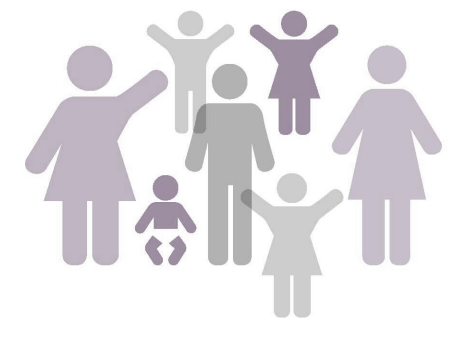 Do you have a worry or concern about a:childyoung personvulnerable adult?Please report your concerns ASAP.Safeguarding Policy:enter hereMinister name  Minister phone  minister email addressorSO name  SO phone number  SO email address01572758407 Rutland Children’s SocialCare01572 758 341 Rutland Adults’ Social Careor 999 in an emergencyDo you have a worry or concern about a:childyoung personvulnerable adult?Please report your concerns ASAP.Safeguarding Policy:enter hereMinister name  Minister phone  minister email addressorSO name  SO phone number  SO email address01572758407 Rutland Children’s SocialCare01572 758 341 Rutland Adults’ Social Careor 999 in an emergencyDo you have a worry or concern about a:childyoung personvulnerable adult?Please report your concerns ASAP.Safeguarding Policy:enter hereMinister name  Minister phone  minister email addressorSO name  SO phone number  SO email address01572758407 Rutland Children’s SocialCare01572 758 341 Rutland Adults’ Social Careor 999 in an emergencyDo you have a worry or concern about a:childyoung personvulnerable adult?Please report your concerns ASAP.Safeguarding Policy:enter hereMinister name  Minister phone  minister email addressorSO name  SO phone number  SO email address01572758407 Rutland Children’s SocialCare01572 758 341 Rutland Adults’ Social Careor 999 in an emergencyDo you have a worry or concern about a:childyoung personvulnerable adult?Please report your concerns ASAP.Safeguarding Policy:enter hereMinister name  Minister phone  minister email addressorSO name  SO phone number  SO email address01572758407 Rutland Children’s SocialCare01572 758 341 Rutland Adults’ Social Careor 999 in an emergencyDo you have a worry or concern about a:childyoung personvulnerable adult?Please report your concerns ASAP.Safeguarding Policy:enter hereMinister name  Minister phone  minister email addressorSO name  SO phone number  SO email address01572758407 Rutland Children’s SocialCare01572 758 341 Rutland Adults’ Social Careor 999 in an emergencyDo you have a worry or concern about a:childyoung personvulnerable adult?Please report your concerns ASAP.Safeguarding Policy:enter hereMinister name  Minister phone  minister email addressorSO name  SO phone number  SO email address01572758407 Rutland Children’s SocialCare01572 758 341 Rutland Adults’ Social Careor 999 in an emergencyDo you have a worry or concern about a:childyoung personvulnerable adult?Please report your concerns ASAP.Safeguarding Policy:enter hereMinister name  Minister phone  minister email addressorSO name  SO phone number  SO email address01572758407 Rutland Children’s SocialCare01572 758 341 Rutland Adults’ Social Careor 999 in an emergencyDo you have a worry or concern about a:childyoung personvulnerable adult?Please report your concerns ASAP.Safeguarding Policy:enter hereMinister name  Minister phone  minister email addressorSO name  SO phone number  SO email address01572758407 Rutland Children’s SocialCare01572 758 341 Rutland Adults’ Social Careor 999 in an emergencyDo you have a worry or concern about a:childyoung personvulnerable adult?Please report your concerns ASAP.Safeguarding Policy:enter hereMinister name  Minister phone  minister email addressorSO name  SO phone number  SO email address01572758407 Rutland Children’s SocialCare01572 758 341 Rutland Adults’ Social Careor 999 in an emergency